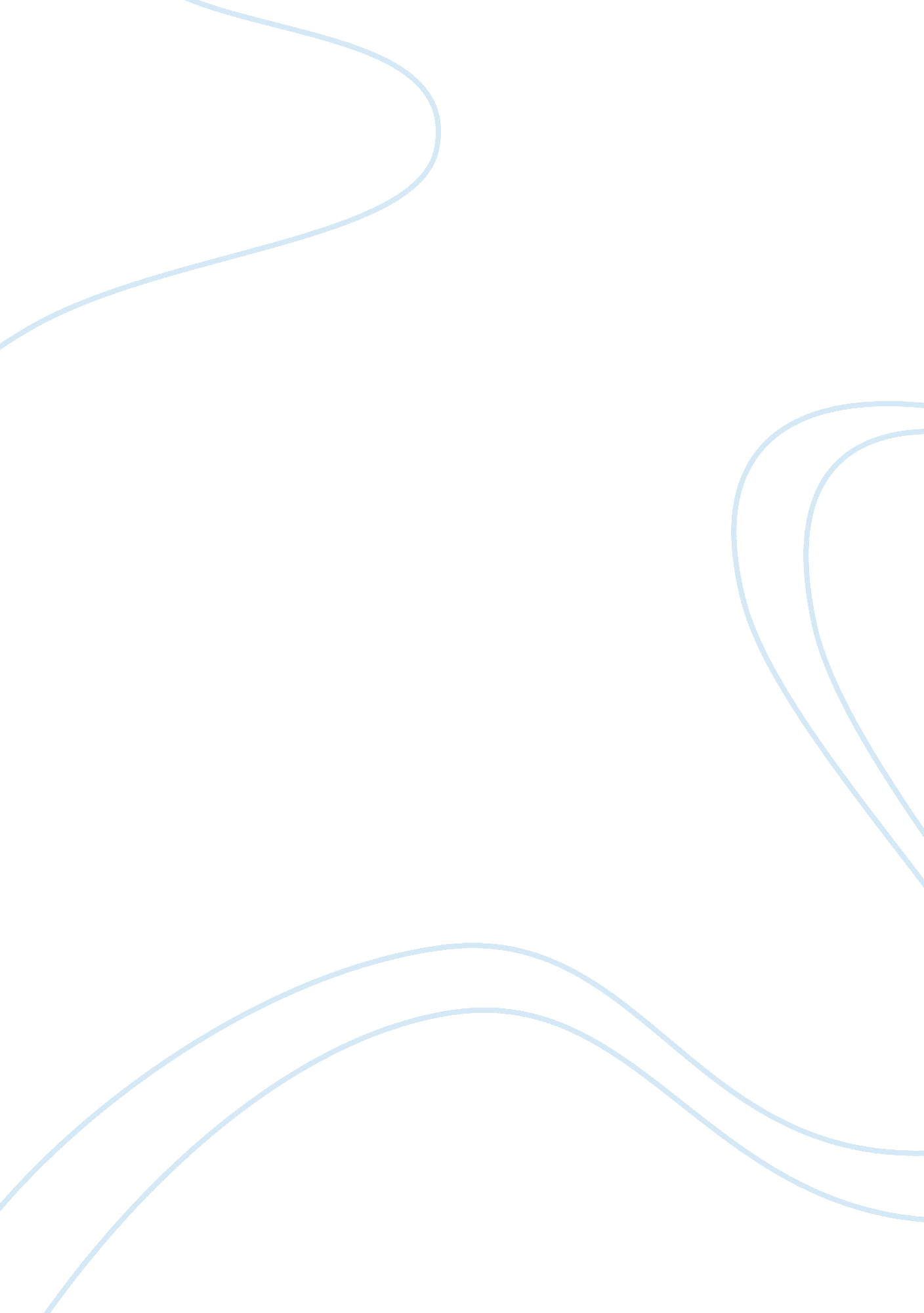 Free essay on the selected organization that will be reviewed in terms of the afo...Business, Company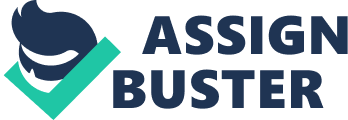 The business processes in view of an increasingly technology based initiatives have given rise to a more efficient and organized execution of planning by an organization. 
In view of the subject matter project that is focused on discussing and evaluating the effect of process technology and e-business on logistical and operational capacity and capability of an organization. Since, the company operates in more than 160 countries and with more than 300+ brands, the logistical and operational capacity impact by the process technology and e-business will be critically evaluated. 
The focus will be on evaluating the efficiency in terms of the impact of e-business initiatives and how it improved the process efficiency by providing marginal benefits for the company. 
The focus will be on studying the impact in terms of producing the proper goods or services in the precise quality and quantity that is the principal goal of the logistics and operations management of an organization. 
The issues that emanate with regards to the quality and quantity will also be discussed in detail with regards to the operations of the selected company i. e. P & G. 
The most notable contribution of the logistics and operations department is to be able to distribute the product at the right place at the right time and the process starts form the product development, execution and distribution in the market phase. 
How the process technology and e-business factor helps an organization to gain competitive edge will also be a central theme of the report. 
The main emphasis being on the selected company, the report will also feature examples of competitive firms to gauge the impact from an industry perspective. 